Publicado en Madrid el 17/11/2022 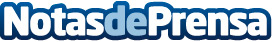 APD celebra en su 6º Congreso Internacional de Directivos el valor social de la empresa como institución que genera empleo y prosperidadAnte más de 2.000 empresarios y directivos, la Presidente de APD, Laura González-Molero, anima a que la sociedad española en su conjunto oriente mejor a los jóvenes para que enfoquen su talento a emprenderDatos de contacto:APD+34915322265Nota de prensa publicada en: https://www.notasdeprensa.es/apd-celebra-en-su-6-congreso-internacional-de Categorias: Nacional Comunicación Sociedad Eventos Recursos humanos http://www.notasdeprensa.es